Расписание уроков для 9 класса, 23-27 ноябряУрок Урок Время Время Предмет Способ*  Способ*  Тема урокаРесурс ДомашнеезаданиеПонедельник, 23.11.2020118.30-9.008.30-9.00Алгебра ZOOMZOOMКонтрольная работа № 1 по теме «Неравенства»Нет заданияНе предусмотреноПонедельник, 23.11.2020Индивидуальные консультации по предметуИндивидуальные консультации по предметуИндивидуальные консультации по предметуИндивидуальные консультации по предметуИндивидуальные консультации по предметуИндивидуальные консультации по предметуИндивидуальные консультации по предметуИндивидуальные консультации по предметуИндивидуальные консультации по предметуИндивидуальные консультации по предметуПонедельник, 23.11.2020229.30-10.009.30-10.00География ЭОРСамостоятельная работаЭОРСамостоятельная работаЦентральный районhttps://www.youtube.com/watch?v=k-v9JNyFWf4 Посмотреть видеоурок, выписать в тетрадь 10 интересных фактов Не предусмотреноПонедельник, 23.11.2020Индивидуальные консультации по предметуИндивидуальные консультации по предметуИндивидуальные консультации по предметуИндивидуальные консультации по предметуИндивидуальные консультации по предметуИндивидуальные консультации по предметуИндивидуальные консультации по предметуИндивидуальные консультации по предметуИндивидуальные консультации по предметуИндивидуальные консультации по предметуПонедельник, 23.11.20203310.30-11.0010.30-11.00Физическая культураАкробатическая комбинацияhttps://yandex.ru/efir?stream_id=vqjYg9p7d-Fs&from_block=player_share_button_yavideoВыполнить, данные упражнения Не предусмотреноПонедельник, 23.11.2020Индивидуальные консультации по предметуИндивидуальные консультации по предметуИндивидуальные консультации по предметуИндивидуальные консультации по предметуИндивидуальные консультации по предметуИндивидуальные консультации по предметуИндивидуальные консультации по предметуИндивидуальные консультации по предметуИндивидуальные консультации по предметуИндивидуальные консультации по предметуПонедельник, 23.11.20204411.30-12.0011.30-12.00Биология Самостоятельная работа по УМК, с помощью ЭОРСамостоятельная работа по УМК, с помощью ЭОРРешение генетических задаччитать пр.18, решить задачи на оценку в тетради.Не предусмотреноПонедельник, 23.11.202012.00-12.30 обед 12.00-12.30 обед 12.00-12.30 обед 12.00-12.30 обед 12.00-12.30 обед 12.00-12.30 обед 12.00-12.30 обед 12.00-12.30 обед 12.00-12.30 обед 12.00-12.30 обед Понедельник, 23.11.20205512.30-13.0012.30-13.00Русский языкУМКУМКСтроение СПП. Схемы СПП.с.108, упр.110Не предусмотреноПонедельник, 23.11.2020Индивидуальные консультации по предметуИндивидуальные консультации по предметуИндивидуальные консультации по предметуИндивидуальные консультации по предметуИндивидуальные консультации по предметуИндивидуальные консультации по предметуИндивидуальные консультации по предметуИндивидуальные консультации по предметуИндивидуальные консультации по предметуИндивидуальные консультации по предмету6613.30-14.0013.30-14.00Немецкий язык-2 ин.яз.Самостоятельная работаСамостоятельная работаВопросы без вопросительного слова.Документ ворд (прикреплен в дневник.ру). Прочитать, выполнить упражнения.Не предусмотрено7714.3014.30Литература УМКРЭШУМКРЭШ«Хочу воспеть свободу миру». (Свободолюбивая лирика Пушкина) «К морю», «Анчар», «К Чаадаеву»видеоурок + тренировочные задания https://resh.edu.ru/subject/lesson/2671/main/ читать с.159-145 (учебник) + наизусть стихотворение "К Чаадаеву" (видео)Не предусмотреноЗанятия по интересамЗанятия по интересамЗанятия по интересамЗанятия по интересамЗанятия по интересамЗанятия по интересамЗанятия по интересамЗанятия по интересамЗанятия по интересамЗанятия по интересамВторник, 24.11.2020Вторник, 24.11.2020118.30-9.008.30-9.00История РоссииУМКУМККультурное пространство России в первой половине ХIХ в.: Наука и образованиеП. 12 – прочитать, стр. 103 «вопросы и задания» №2, №6 Не предусмотреноВторник, 24.11.2020Индивидуальные консультации по предметуИндивидуальные консультации по предметуИндивидуальные консультации по предметуИндивидуальные консультации по предметуИндивидуальные консультации по предметуИндивидуальные консультации по предметуИндивидуальные консультации по предметуИндивидуальные консультации по предметуИндивидуальные консультации по предметуИндивидуальные консультации по предметуВторник, 24.11.2020229.30-10.009.30-10.00География ЭОРСамостоятельная работаЭОРСамостоятельная работаВолго-Вятский районhttps://yandex.ru/video/preview/?text=рэш+география+9кл+волго-вятский+экономический+район&path=wizard&parent-reqid=1605882961187194-594397736783795255300163-production-app-host-vla-web-yp-223&wiz_type=vital&filmId=9820496377332641827&url=http%3A%2F%2Fwww.youtube.com%2Fwatch%3Fv%3DEB_eG27oWg0 посмотреть видеоурок, выполнить зад.5 с.67 письменно с помощью п.14Не предусмотреноВторник, 24.11.2020Индивидуальные консультации по предметуИндивидуальные консультации по предметуИндивидуальные консультации по предметуИндивидуальные консультации по предметуИндивидуальные консультации по предметуИндивидуальные консультации по предметуИндивидуальные консультации по предметуИндивидуальные консультации по предметуИндивидуальные консультации по предметуИндивидуальные консультации по предметуВторник, 24.11.20203310.30-11.0010.30-11.00Физика ЭОР/УМКЭОР/УМКДвижение тел под действием силы тяжестиВидеоурок по ссылкеhttps://www.youtube.com/watch?v=a_4qvWWG474+ §12 стр.54,стр.56 (записать все определения §, первая и вторая космические скорости, рис.12.2 стр 54 в тетрадь )  ФОТО в лсНе предусмотреноВторник, 24.11.2020Индивидуальные консультации по предметуИндивидуальные консультации по предметуИндивидуальные консультации по предметуИндивидуальные консультации по предметуИндивидуальные консультации по предметуИндивидуальные консультации по предметуИндивидуальные консультации по предметуИндивидуальные консультации по предметуИндивидуальные консультации по предметуИндивидуальные консультации по предметуВторник, 24.11.20204411.30-12.0011.30-12.00Обществознание Самостоятельная работаСамостоятельная работаМежгосударственные отношения.§ 8, ответить письменно на вопросы: что такое межгосударственные и международные отношения; что такое международные организации; перечислить внешние функции государства.Не предусмотреноВторник, 24.11.202012.00-12.30 обед 12.00-12.30 обед 12.00-12.30 обед 12.00-12.30 обед 12.00-12.30 обед 12.00-12.30 обед 12.00-12.30 обед 12.00-12.30 обед 12.00-12.30 обед 12.00-12.30 обед Вторник, 24.11.20205512.30-13.0012.30-13.00Геометрия Сумма векторов. Свойства сложения векторовп. 93, вопросы 30—32 (с. 58); задачи 16 а), 16 б), 16 в), 16 г).Не предусмотреноВторник, 24.11.2020Индивидуальные консультации по предметуИндивидуальные консультации по предметуИндивидуальные консультации по предметуИндивидуальные консультации по предметуИндивидуальные консультации по предметуИндивидуальные консультации по предметуИндивидуальные консультации по предметуИндивидуальные консультации по предметуИндивидуальные консультации по предметуИндивидуальные консультации по предметуВторник, 24.11.20206613.30-14.0013.30-14.00Литература УМКРЭШУМКРЭШ«Певец любви, певец своей печали» (Любовная лирика А.С. Пушкина). «На холмах Грузии лежит ночная…», «Я вас любил…». Адресаты любовной лирики поэтас.172-176, наизусть "Я вас любил..." (высылаем видео)видеоурок https://resh.edu.ru/subject/lesson/2672/main/ Не предусмотреноВторник, 24.11.2020Индивидуальные консультации по предметуИндивидуальные консультации по предметуИндивидуальные консультации по предметуИндивидуальные консультации по предметуИндивидуальные консультации по предметуИндивидуальные консультации по предметуИндивидуальные консультации по предметуИндивидуальные консультации по предметуИндивидуальные консультации по предметуИндивидуальные консультации по предметуВторник, 24.11.20207714.30-15.0014.30-15.00Математика/внНе предусмотреноВторник, 24.11.2020Занятия по интересамЗанятия по интересамЗанятия по интересамЗанятия по интересамЗанятия по интересамЗанятия по интересамЗанятия по интересамЗанятия по интересамЗанятия по интересамЗанятия по интересамВторник, 24.11.2020Не предусмотреноСреда, 25.11.2020118.30-9.008.30-9.00История РоссииУМКУМККультурное пространство России в первой половине ХIХ в.: художественная культура народов России.п. 16 – прочитать, стр. 109  «вопросы и задания» № 1, №2.Не предусмотреноСреда, 25.11.2020Индивидуальные консультации по предметуИндивидуальные консультации по предметуИндивидуальные консультации по предметуИндивидуальные консультации по предметуИндивидуальные консультации по предметуИндивидуальные консультации по предметуИндивидуальные консультации по предметуИндивидуальные консультации по предметуИндивидуальные консультации по предметуИндивидуальные консультации по предметуСреда, 25.11.2020229.30-10.009.30-10.00Информатика ЭОРЭОРУрок Цифры «Нейросети и коммуникации»https://урокцифры.рф/lessons/neural-networks-and-communicationsПопробуй свои силы в тренажереУровень для закаленных профессионалов Результат выслать в личку, а сертификат выслать в почту Olegser82@mail.ruНе предусмотреноСреда, 25.11.2020Индивидуальные консультации по предметуИндивидуальные консультации по предметуИндивидуальные консультации по предметуИндивидуальные консультации по предметуИндивидуальные консультации по предметуИндивидуальные консультации по предметуИндивидуальные консультации по предметуИндивидуальные консультации по предметуИндивидуальные консультации по предметуИндивидуальные консультации по предметуСреда, 25.11.20203310.30-11.0010.30-11.00Алгебра ZoomZoomКакую функцию называют квадратичнойс.74-76 – читать; ВИЗ(1-3); № 197;  198;  199(а).Не предусмотреноСреда, 25.11.2020Индивидуальные консультации по предметуИндивидуальные консультации по предметуИндивидуальные консультации по предметуИндивидуальные консультации по предметуИндивидуальные консультации по предметуИндивидуальные консультации по предметуИндивидуальные консультации по предметуИндивидуальные консультации по предметуИндивидуальные консультации по предметуИндивидуальные консультации по предметуСреда, 25.11.20204411.30-12.0011.30-12.00ОБЖГражданская оборона как составная часть национальной безопасности и обороноспособности страныhttps://resh.edu.ru/subject/lesson/5474/conspect/120277/   Выполнить тренировочные заданияУчебник п.3.2 стр.61 читать.Не предусмотреноСреда, 25.11.202012.00-12.30 обед12.00-12.30 обед12.00-12.30 обед12.00-12.30 обед12.00-12.30 обед12.00-12.30 обед12.00-12.30 обед12.00-12.30 обед12.00-12.30 обед12.00-12.30 обедСреда, 25.11.20205512.30-13.0012.30-13.00ОДНКНРУМКУМКЖизнь ратными подвигами полна.Прочитать стр.30 – 35, стр. 35 «Место подвига в наше время»Не предусмотреноСреда, 25.11.2020Индивидуальные консультации по предметуИндивидуальные консультации по предметуИндивидуальные консультации по предметуИндивидуальные консультации по предметуИндивидуальные консультации по предметуИндивидуальные консультации по предметуИндивидуальные консультации по предметуИндивидуальные консультации по предметуИндивидуальные консультации по предметуИндивидуальные консультации по предмету6613.30-14.0013.30-14.00Русский языкЭОР (РЭШ)УМКЭОР (РЭШ)УМКОсновные группы СПП по их значению. СПП  с придаточными определительными.видеоурок https://resh.edu.ru/subject/lesson/2690/main/ упр.123, 130Не предусмотреноИндивидуальные консультации по предметуИндивидуальные консультации по предметуИндивидуальные консультации по предметуИндивидуальные консультации по предметуИндивидуальные консультации по предметуИндивидуальные консультации по предметуИндивидуальные консультации по предметуИндивидуальные консультации по предметуИндивидуальные консультации по предметуИндивидуальные консультации по предмету7714.30-15.0014.30-15.00Англ.языкЭОРЭОРАктивизация изученного в упражнениях. Практикум: фразовые глаголы.стр.31 упр.6 - составить 6 предложений (образец снизу) + перевод.Не предусмотреноЗанятия по интересамЗанятия по интересамЗанятия по интересамЗанятия по интересамЗанятия по интересамЗанятия по интересамЗанятия по интересамЗанятия по интересамЗанятия по интересамЗанятия по интересамОбществозн./биология/внОбществозн./биология/внОбществозн./биология/внОбществозн./биология/внОбществозн./биология/внОбществозн./биология/внЧетверг, 26.11.2020118.30-9.008.30-9.00Англ.языкЭОРЭОРТест №4стр.32 упр.1 - выписать новые слова + переводhttps://edu.skysmart.ru/student/sakiperomoНе предусмотреноЧетверг, 26.11.2020Индивидуальные консультации по предметуИндивидуальные консультации по предметуИндивидуальные консультации по предметуИндивидуальные консультации по предметуИндивидуальные консультации по предметуИндивидуальные консультации по предметуИндивидуальные консультации по предметуИндивидуальные консультации по предметуИндивидуальные консультации по предметуИндивидуальные консультации по предметуЧетверг, 26.11.2020229.30-10.009.30-10.00Физика ЭОР/УМК ЭОР/УМК Вес тела. Невесомость. Перегрузка.Видеоурок по ссылкеhttps://resh.edu.ru/subject/lesson/2599/main/+ §12, стр.55 (записать все формулы и определения в тетрадь) ФОТО в ЛС ,Повторить пройденные темы, подготовка к контрольной работе по разделу «Законы Ньютона»Не предусмотреноЧетверг, 26.11.2020Индивидуальные консультации по предметуИндивидуальные консультации по предметуИндивидуальные консультации по предметуИндивидуальные консультации по предметуИндивидуальные консультации по предметуИндивидуальные консультации по предметуИндивидуальные консультации по предметуИндивидуальные консультации по предметуИндивидуальные консультации по предметуИндивидуальные консультации по предметуЧетверг, 26.11.20203310.30-11.0010.30-11.00Технология ЭОРЭОРКлассификация роботовhttps://yandex.ru/video/preview/?text=технология+9кл+Классификация+роботов&path=wizard&parent-reqid=1605883375447141-660886816215974265800163-production-app-host-vla-web-yp-115&wiz_type=v4thumbs&filmId=2379839344344426053&url=http%3A%2F%2Ffrontend.vh.yandex.ru%2Fplayer%2Fvxkpfvb6Syfo Посмотреть видеоинформациюНе предусмотреноЧетверг, 26.11.2020Индивидуальные консультации по предметуИндивидуальные консультации по предметуИндивидуальные консультации по предметуИндивидуальные консультации по предметуИндивидуальные консультации по предметуИндивидуальные консультации по предметуИндивидуальные консультации по предметуИндивидуальные консультации по предметуИндивидуальные консультации по предметуИндивидуальные консультации по предметуЧетверг, 26.11.20204411.30-12.0011.30-12.00Геометрия Сумма векторов. Свойства сложения векторовУМК : п. 93; вопросы 30—32 (с. 58); зада-чи 16 д), 16 е), 16 ж), 16 з).Не предусмотреноЧетверг, 26.11.202012.00-12.30 обед12.00-12.30 обед12.00-12.30 обед12.00-12.30 обед12.00-12.30 обед12.00-12.30 обед12.00-12.30 обед12.00-12.30 обед12.00-12.30 обед12.00-12.30 обедЧетверг, 26.11.20205512.30-13.0012.30-13.00Алгебра Какую функцию называют квадратичнойс.76-77 – читать; ВИЗ(3-4); № 200(а);  203;  204.Не предусмотреноЧетверг, 26.11.2020Индивидуальные консультации по предметуИндивидуальные консультации по предметуИндивидуальные консультации по предметуИндивидуальные консультации по предметуИндивидуальные консультации по предметуИндивидуальные консультации по предметуИндивидуальные консультации по предметуИндивидуальные консультации по предметуИндивидуальные консультации по предметуИндивидуальные консультации по предметуЧетверг, 26.11.20206613.30-14.0013.30-14.00Литература УМКРЭШУМКРЭШТема поэта и поэзии в лирике А.С.Пушкина. «Пророк», «Я памятник себе воздвиг нерукотворный…». Раздумья о смысле жизни, о поэзии. «Бесы». Обучение анализу одного стихотворениявидеоурок https://resh.edu.ru/subject/lesson/2670/start/  + тренировочные задания (фото)Не предусмотреноЧетверг, 26.11.2020Индивидуальные консультации по предметуИндивидуальные консультации по предметуИндивидуальные консультации по предметуИндивидуальные консультации по предметуИндивидуальные консультации по предметуИндивидуальные консультации по предметуИндивидуальные консультации по предметуИндивидуальные консультации по предметуИндивидуальные консультации по предметуИндивидуальные консультации по предметуЧетверг, 26.11.20207714.30-15.0014.30-15.00Физическая культура Акробатическая комбинацияhttps://resh.edu.ru/subject/lesson/7450/main/263267/ Выполнить тренировочные задания. Комплекс ОРУ №2Не предусмотреноЧетверг, 26.11.2020Занятия по интересамЗанятия по интересамЗанятия по интересамЗанятия по интересамЗанятия по интересамЗанятия по интересамЧетверг, 26.11.2020Пятница, 27.11.2020Пятница, 27.11.2020118.30-9.008.30-9.00немецкий язык-2 ин.яз.Самостоятельная работаСамостоятельная работаВинительный падеж.Документ водр (прикреплен в дневнике.ру). Прочитать и выполнить упражнение.Не предусмотреноПятница, 27.11.2020Индивидуальные консультации по предметуИндивидуальные консультации по предметуИндивидуальные консультации по предметуИндивидуальные консультации по предметуИндивидуальные консультации по предметуИндивидуальные консультации по предметуИндивидуальные консультации по предметуИндивидуальные консультации по предметуИндивидуальные консультации по предметуИндивидуальные консультации по предметуПятница, 27.11.2020229.30-10.009.30-10.00Родной языкУМКУМКПисьменная работа «Речевые ошибки».упр.124 (учебник русского языка)Не предусмотреноПятница, 27.11.2020Пятница, 27.11.20203310.30-11.0010.30-11.00Химия Дневник.руНе предусмотреноПятница, 27.11.2020Индивидуальные консультации по предметуИндивидуальные консультации по предметуИндивидуальные консультации по предметуИндивидуальные консультации по предметуИндивидуальные консультации по предметуИндивидуальные консультации по предметуИндивидуальные консультации по предметуИндивидуальные консультации по предметуИндивидуальные консультации по предметуИндивидуальные консультации по предметуПятница, 27.11.2020411.30-12.0011.30-12.00Химия Химия Дневник.руНе предусмотреноПятница, 27.11.2020Индивидуальные консультации по предметуИндивидуальные консультации по предметуИндивидуальные консультации по предметуИндивидуальные консультации по предметуИндивидуальные консультации по предметуИндивидуальные консультации по предметуИндивидуальные консультации по предметуИндивидуальные консультации по предметуИндивидуальные консультации по предметуИндивидуальные консультации по предметуПятница, 27.11.2020512.30-13.0012.30-13.00Родная литератураРодная литератураСамостоятельная работаСамостоятельная работаНациональные черты в образах героев баллад В.А. Жуковского.два варианта тестовой части ОГЭ с сайта  "Решу ОГЭ" (высылаем фото результата)Не предусмотреноПятница, 27.11.2020Индивидуальные консультации по предметуИндивидуальные консультации по предметуИндивидуальные консультации по предметуИндивидуальные консультации по предметуИндивидуальные консультации по предметуИндивидуальные консультации по предметуИндивидуальные консультации по предметуИндивидуальные консультации по предметуИндивидуальные консультации по предметуИндивидуальные консультации по предметуПятница, 27.11.2020613.30-14.0013.30-14.00Биология Биология Самостоятельная работа по УМК, с помощью ЭОРСамостоятельная работа по УМК, с помощью ЭОРХромомсомная теория наследственности. Генетика пола. читать пр. 19, посмотреть видеоурок по ссылке: https://resh.edu.ru/subject/lesson/2212/main/, выполнить тест по ссылке: https://resh.edu.ru/subject/lesson/2212/train/#209333Не предусмотреноПятница, 27.11.2020Занятия по интересамЗанятия по интересамЗанятия по интересамЗанятия по интересамЗанятия по интересамЗанятия по интересамЗанятия по интересамЗанятия по интересамЗанятия по интересамЗанятия по интересамПятница, 27.11.2020Занимат.география/вн/Химия/внЗанимат.география/вн/Химия/вн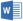 